«Доступная среда» для всех клиентов ПФРКраснодар, 25 апреля 2019 года.  Одним из важных направлений работы Отделения Пенсионного фонда РФ по Краснодарскому краю и его территориальных Управлений ПФР является повышение уровня обслуживания граждан, в том числе маломобильной категории населения. Для реализации данного направления деятельности региональное Отделение Пенсионного фонда РФ на протяжении ряда лет является участником государственной программы «Доступная среда».Основная цель данной программы – формирование среды, одинаково доступной для всех членов общества в ключевых сферах жизнедеятельности, в том числе путем выявления и устранения препятствий и барьеров, мешающих доступности граждан к физическому окружению (здания и сооружения), транспорту, информации и связи, а также другим объектам и услугам, открытым или предоставляемым для населения.Отделением ПФР по Краснодарскому краю совместно с Управлениями ПФР в городах и районах Кубани регулярно проводится работа по адаптации зданий к беспрепятственному доступу маломобильных групп населения.В результате оценки доступности участка, зданий и помещений учреждений выявлены все необходимые «отправные точки» для последующего принятия проектных решений по реконструкции зданий и их дооснащению необходимыми техническими средствами и оборудованием.Управлениями ПФР в городах и районах края разработаны и утверждены планы мероприятий по реконструкции и дооснащению зданий и помещений для обеспечения доступности маломобильных групп населения и назначены ответственные лица, осуществляющие контроль за исполнением и соблюдением сроков данных мероприятий.Большинство Управлений ПФР в городах и районах Краснодарского края при входе в зал для приема и ожидания посетителей оснащены мнемосхемами, обеспечивающими возможность ориентации и навигации слабовидящих инвалидов на площади клиентской службы, а также радиомаяками для слепых и слабовидящих, звуковыми информаторами по типу телефон-автоматов, оборудованы автостоянки для транспорта инвалидов, установлены кнопки вызова.Также Управления ПФР в городах и районах края оснащены мобильными подъемниками для инвалидов и пандусами.Для обеспечения доступности Управлений ПФР для маломобильных групп населения проводятся работы по нанесению тактильных покрытий, полос на пути движения маломобильных групп населения, шероховатых (антискользящих) покрытий на наружных лестницах, нанесение пиктограмм, а так же информационных табличек, выполненных шрифтом Брайля.ЧИТАЙТЕ НАС: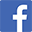 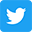 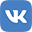 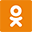 